 Kartka A4, kolorowe paski w kolorach tęczy. 
 Z większej części kartki wytnij owalny kształt (brzuch ryby) z pozostałej części wytnij ogon, z drugiej buzię. Część owalną złóż na pół i ponacinaj  na paski, nie przecinając do końca.  W powstałe przestrzenie przewlekamy kolorowe paski (co drugą przstrzeń), można podkleić na końcach klejem, żeby się paski nie przesuwały.  Ozdabiamy rybkę wg własnwego pomysłu, dorysowyjemy oczy. Czekam na zdjęcia z wykonanej pracy. Życzę udanej zabawy.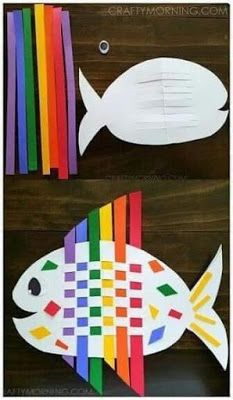 